编号：57012               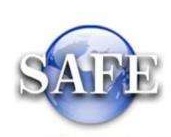 “资本项目外汇资金结汇核准” 行政审批服务指南发布日期：实施日期：        发布机构：国家外汇管理局甘肃省分局一、项目信息项目名称：资本项目外汇资金结汇核准；项目编号：57012；审批类别：行政许可；审查类型：前审后批。二、适用范围本指南适用于“资本项目外汇资金结汇核准”的申请和办理。三、设定依据《中华人民共和国外汇管理条例》（国务院令第532号）第二十一条：“资本项目外汇收入保留或者卖给经营结汇、售汇业务的金融机构，应当经外汇管理机关批准，但国家规定无需批准的除外”。    四、外保内贷境外担保履约款结汇核准（一）办理依据1.《中华人民共和国外汇管理条例》（国务院令第532号）；2.《国家外汇管理局关于发布<跨境担保外汇管理规定>的通知》（汇发[2014]29号）；3．其他相关法规。（二）受理机构    国家外汇管理局甘肃省分局辖内各级外汇局。    （三）决定机构    国家外汇管理局甘肃省分局辖内各级外汇局。（四）审批数量无数量限制。（五）办事条件金融机构办理外保内贷履约，如担保履约资金与担保项下债务提款币种不一致而需要办理结汇的，由其分行或总行/总部汇总自身及下属分支机构的担保履约款结汇申请后，向其所在地外汇局集中提出申请。禁止性要求：如符合上述条件，不存在不予许可的情况。（六）申请材料（七）申请接受申请人可通过国家外汇管理局甘肃省分局辖内各级外汇局业务窗口提交材料（八）基本办理流程1.申请人提交申请；2.决定是否予以受理；3.不予受理的，出具不予受理通知书；4.材料不全或不符合法定形式的，一次性告知补正材料，并出具《行政审批补正材料通知书》；根据申请材料及补正情况，予以受理的，出具受理通知书，按程序进行审核；5.不予许可的，出具不予许可通知书；许可的，向申请人出具相关业务办理凭证（包括业务登记凭证、核准文件、备案确认等）。（九）办理方式    一般程序：申请、告知补正、受理、审核、办理登记或不予许可、出具相关业务办理凭证。（十）审批时限申请人提交材料齐备之日起20个工作日内。（十一）审批收费依据及标准不收费。（十二）审批结果出具相关业务办理凭证。（十三）结果送达通过现场告知或电话等方式通知申请人，并通过现场领取或通过邮寄等方式将结果送达。（十四）申请人权利和义务申请人有权依法提出行政审批申请，依法进行投诉、举报、复议、诉讼等。申请人有义务保证申请材料完整、真实、准确，获批后合法合规办理相关业务，重要信息发生变更按规定及时报备，全面、及时、准确报送相关数据信息等。（十五）咨询途径、监督和投诉、办公地址和时间、公开查询方式等由所在地分局（外汇管理部）另行公布向国家外汇管理局甘肃省分局进行咨询、办理进程查询、监督和投诉等可通过国家外汇管理局甘肃省分局官方网站的相应栏目进行。网址可通过www.safe.gov.cn/gansu/ywzn/index.html进行链接，也可通过国家外汇管理局甘肃省分局官方互联网站上公布的电话进行。国家外汇管理局甘肃省分局办公详情表附录一基本流程图附录二常见问题问：发生外保内贷履约的，金融机构是否可直接与境外担保人办理担保履约收款？答：已按规定办理登记的外保内贷发生履约后，金融机构可以直接与境外担保人办理担保履约收款。序号提交材料名称原件/复印件份数纸质/电子要求备注1书面申请加盖公章的原件1纸质2外保内贷业务合同（或合同简明条款）原件及加盖公章的复印件1纸质验原件，留存加盖公章的复印件3外保内贷境外担保履约/结汇资金来源相关真实性证明材料原件及加盖公章的复印件1纸质验原件，留存加盖公章的复印件承办部门国家外汇管理局甘肃省分局外汇管理处办理地点 中国人民银行兰州中心支行甘肃金融培训中心（兰州市城关区东岗西路700号）办公时间正常工作日8:30-18:00（周一至周五，节假日除外）联系电话0931-8800741监督电话0931-8800737